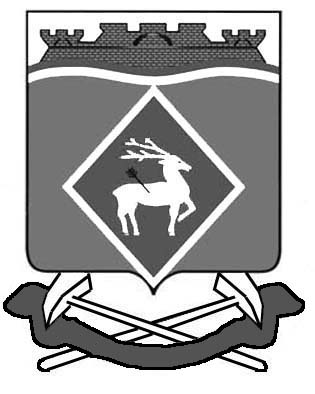      РОССИЙСКАЯ ФЕДЕРАЦИЯРОСТОВСКАЯ ОБЛАСТЬМУНИЦИПАЛЬНОЕ ОБРАЗОВАНИЕ«ЛИТВИНОВСКОЕ СЕЛЬСКОЕ ПОСЕЛЕНИЕ»АДМИНИСТРАЦИЯ ЛИТВИНОВСКОГО СЕЛЬСКОГО ПОСЕЛЕНИЯРАСПОРЯЖЕНИЕ   26 декабря   2020 года                            №  72                         c. ЛитвиновкаОб  утверждении   плана реализациимуниципальной программы Литвиновского сельского поселения «Благоустройство территории Литвиновского сельского поселения»  на 2021годВ соответствии с постановлением Администрации Литвиновского сельского поселения от 28 февраля 2018 года № 81 «Об утверждении Порядка разработки, реализации и оценки эффективности муниципальных программ Литвиновского сельского поселения»:1. Утвердить план реализации муниципальной программы Литвиновского сельского поселения «Благоустройство территории Литвиновского сельского поселения» на 2021 год (далее – план реализации) согласно приложению.2. Ведущему специалисту  по муниципальному хозяйству Администрации Литвиновского сельского поселения Чугуновой К.А. обеспечить исполнение плана реализации указанного в п.1 настоящего распоряжения3. Настоящее распоряжение вступает в силу после его подписания и распространяется на правоотношения, возникшие с 01.01.2021 года.4. Контроль за выполнением распоряжения оставляю за собой.Глава Администрации Литвиновскогосельского поселения                                           И.Н. Герасименко	Приложение № 1к распоряжению Администрации Литвиновского сельского поселенияот  26 декабря 2020 г.  № 72Планреализации муниципальной программы «Благоустройство территории Литвиновского сельского поселения» на 2021год------------------------------------------------------------<*> Объем расходов приводится на очередной финансовый год.	Ведущий специалист :                                         О.И. Романенко№ п/пНаименование подпрограммы,основного мероприятия,мероприятия ведомственной целевой программы, контрольного события программыОтветственный 
 исполнитель  
  (ФИО)Ожидаемый результат  (краткое описание)Срок    
реализации 
  (дата)Объем расходов <*> (тыс. руб.)Объем расходов <*> (тыс. руб.)Объем расходов <*> (тыс. руб.)Объем расходов <*> (тыс. руб.)Объем расходов <*> (тыс. руб.)№ п/пНаименование подпрограммы,основного мероприятия,мероприятия ведомственной целевой программы, контрольного события программыОтветственный 
 исполнитель  
  (ФИО)Ожидаемый результат  (краткое описание)Срок    
реализации 
  (дата)всегообластной
   бюджетфедеральный бюджетместный бюджетвнебюджетные
источники123456789101Подпрограмма 1  «Организация благоустройства территории поселения»     Чугунова Ксения АлександровнаX1800.10,00,01800.00,01.1Основное  мероприятие                   Чугунова Ксения Александровна1.1.1Оплата коммунальных услуг уличного освещенияЧугунова Ксения Александровна31.12.2020 г.1597.10,00,01597.10,01.1.2Озеленение территорииЧугунова Ксения Александровна31.12.202038.00,00,038.00,01.1.3Содержание мест захороненияЧугунова Ксения Александровна31.12.2021 г.35.00,00,035.00,01.1.4 Прочее благоустройство:Отлов бродячих животных;Чугунова Ксения Александровна31.12.2021 г.130,00,00,0130,00,02Подпрограмма 2 «Обеспечение качественными жилищно-коммунальными услугами»100.0100.02.1.1Обустройство контейнерных площадокЧугунова Ксения Александровна002,2,2Расходы по ремонту, капитальному ремонту сетей водоснабженияЧугунова Ксения Александровна31.12.2021 г100,0100,0Итого по муниципальной  
программеX1900.10,00,01900.10,0